Summary of Legislation:  Proposed Intro. No. 909-B would require the Department of Parks and Recreation (DPR), or another agency or office designated by the Mayor to consult with the Department of Transportation (DOT) to develop a transportation plan for public travel, including ferry service, to and from Hart Island.  The agency would have to consider factors such as changing conditions and future uses of Hart Island. The agency would have to submit a report on their plan within one year of the bill’s effective date.Effective Date: This local law would take effect on the date of the transfer of control of Hart Island to DPR, as required by sections 21-110 of the administrative code of the City of New York, as amended by a local law of the City of New York for the year 2019, in relation to a transfer of control over Hart Island from the Department of Correction to DPR, and to provide for the repeal of section 9-103 of the administrative code of the City of New York, relating to the segregation of prisoners on Hart Island, as proposed in Introduction Number 906-A for the year 2019 takes effect, and is deemed repealed upon submission of the report required by subdivision b of section one of this local law.Fiscal Year In Which Full Fiscal Impact Anticipated: Fiscal 2021Fiscal Impact Statement:Impact on Revenues: It is estimated that this legislation would have no impact on revenues.Impact on Expenditures: It is estimated that this legislation would have no impact on expenditures because the relevant City agencies would utilize existing resources to fulfill the requirements of this legislation. Source of Funds to Cover Estimated Costs: N/ASource of Information:    New York City Council Finance Division            Mayor’s Office of Legislative Affairs           Estimate Prepared by:    	John Basile, Financial AnalystEstimate Reviewed by:	Nathan Toth, Deputy Director				Chima Obichere, Unit Head				Rebecca Chasan, Senior Counsel Legislative History: This legislation was introduced to the full Council as Intro. No. 909 on May 9, 2018 and was referred to the Committee on Transportation (“Committee”). The legislation was subsequently amended and the Committee held a hearing on May 30, 2019 jointly with the Committees on Health and Parks and Recreation on the amended legislation, Proposed Intro. No. 909-A, and the legislation was laid over. The legislation was subsequently amended again and the most recently amended version, Proposed Intro. No. 909-B, will be considered by the Committee on November 13, 2019. Upon a successful vote by the Committee, Proposed Intro. No. 909-B will be submitted to the full Council for a vote on November 14, 2019. Date Prepared: November 12, 2019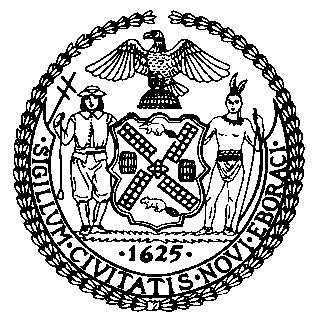 The Council of the City of New YorkFinance DivisionLatonia Mckinney, DirectorFiscal Impact StatementProposed Intro. No:  909-BCommittee:  TransportationTitle: A local law in relation to the establishment of a Hart Island public travel planSponsors: Council Members Rodriguez, Holden, Lancman, Gibson, Constantinides, Adams, Kallos, Ampry-Samuel and AyalaEffective FY20FY Succeeding Effective FY21Full Fiscal Impact FY21Revenues$0$0$0Expenditures$0$0$0Net$0$0$0